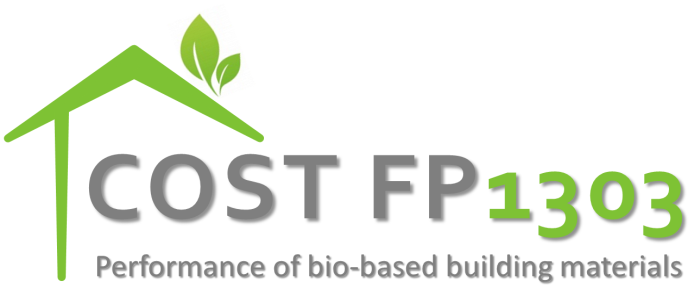 REGISTRATION FORMTraining school -
Mould fungi : Assessment of mould riskon JUNE 8th – 10th, 2015 in Bangor, Wales UKNOTE: This registration requires approval by the FP 1303 SC Family Name ………………………………………………………………………...……... First Name … ………………………….……………………………….…………Gender: 					male     	☐		female      ☐	Status:		Bachelor/Master student   ☐    	     PhD student  ☐											       Other ☐Organisation: …Department: … ……………………………………...…………..Address: …………………………………………………………………………...……….……….………Country: … ………………………………………………...……….……Phone: …………………………………………………...……….………E-mail: … ………………………………………………...……….………Dietary preferences: ………………………………………………………….....……….……Please mail this form before April 30th, 2015 to Simon Curling
(FP1303trainingschool@bangor.ac.uk) 